Ocular Chlamydia trachomatis infection, anti-Pgp3 antibodies and conjunctival scarring in Vanuatu and Tarawa, Kiribati before antibiotic treatment for trachoma.Robert Butcher1, Becca Handley1, Mackline Garae2, Raebwebwe Taoaba3, Harry Pickering1, Annie Bong4, Oliver Sokana5, Matthew J Burton1, Nuno Sepúlveda6, Ana Cama7, Richard Le Mesurier7, Anthony W. Solomon1, David Mabey1, Fasihah Taleo2, Rabebe Tekeraoi3, Chrissy h Roberts1.Clinical Research Department, London School of Hygiene & Tropical MedicineDepartment of Neglected Tropical Diseases, Vanuatu Ministry of Health and Medical ServicesEye Department, Kiribati Ministry of Health and Medical ServicesEye Department, Vanuatu Ministry of Health and Medical ServicesEye Department, Solomon Islands Ministry of Health and Medical ServicesDepartment of Infection Biology, London School of Hygiene & Tropical Medicine & Centre of Statistics and Its Applications of University of LisbonFred Hollows Foundation, MelbourneCorresponding author: robert.butcher@lshtm.ac.uk; +44 207 927 2419Running titleTrachoma in Vanuatu and KiribatiAuthor contributionsStudy conception: RB, FT, AC, AWS, ChR, DM, RTe Funding acquisition: RB, ChR, DM, FT, RTe, AWSField work: RB, RTa, RTe, MT, GM, OS, AC, AB, FTLaboratory work: RB, BH, HP, MJBAnalysis: RB, BH, HP, NSSupervision: AWS, DM, ChRReport preparation: RBReport review and approval: RB, BH, RTa, MT, GM, HP, OS, AC, AB, MJB, NS, DM, AWS, RTe, FT, ChRConflict of interestNone of the authors declare any conflicts of interest.FundingThis study infrastructure and fieldwork was funded by the International Trachoma Initiative, Fred Hollows Foundation and the Queen Elizabeth Diamond Jubilee Trust via an award managed by the Fred Hollows Foundation (1954-0). The laboratory work was funded by USAID via the Neglected Tropical Disease Support Centre (094U). NS acknowledges partial funding from Fundação para a Ciência e Tecnologia, Portugal (grant refs. UID/MAT/00006/2013 and UID/MAT/00006/2019). ChR acknowledged funding from the Wellcome Trust via the Institutional Strategic Support Fund (105609). MB acknowledges funding from the Wellcome Trust (098481/Z/12/Z).AcknowledgementsFirst and foremost, we thank the residents of Vanuatu and Kiribati who gave their time to take part in this study. We also thank the field staff for their invaluable assistance in collecting data for this study: photographers Bruce Obed, Joseph Siri (Vanuatu), Miriam and Teretia (Kiribati), specimen managers Kelo Kalkoa, Philip Brown (Vanuatu), Aosu Naoko, Teresa Baeke, Tabwea Kaukirenren (Kiribati), data recorders Ratu Bani, Dolcie Fred (Vanuatu), Kammari Tekaeko Matana, Tewiia K Neeta (Kiribati) and graders Mary Tabi (Vanuatu), Atata Takenimwakin, Miiri Tong and Iakoba Itibita (Kiribati). We thank Rosemary Tekoaua (Laboratory Services, Ministry of Health and medical Services, Kiribati) for her assistance with shipping specimens to the UK. We thank Diana Martin and Sarah Gwyn for their advice and assistance with the optimisation of the Pgp3 detection assay. We thank Amy Pinsent (Department of Infectious Disease Epidemiology, London School of Hygiene & Tropical Medicine) for assistance with the seroconversion rate modelling.Word countAbstract: 197Text: 3477Figures: 3Tables: 2Abstract IntroductionIn the peri-elimination setting, the positive predictive value of trachomatous inflammation–follicular (TF), the primary marker used to determine need for intervention, is suboptimal. Here, three non-TF measures are contrasted to compare two regions where TF prevalence exceeds the threshold for intervention, but where the Chlamydia trachomatis (Ct) prevalence is different. MethodsPopulation prevalence of trachoma was measured in Vanuatu (n=3470) and Kiribati (n=2922). Dried blood spots (DBS) and conjunctival photographs were collected from every survey participant, and conjunctival swabs were collected from those aged 1–9 years. Individuals were tested for blood anti-Pgp3 antibodies, Ct DNA at the conjunctiva and severity of conjunctival scarring. ResultsThe prevalence of TF in 1–9-year-olds was 16.5% in Vanuatu and 38.2% in Tarawa. 7% of people aged ≥1 year in Vanuatu had conjunctival scarring compared to 27% in Tarawa. The prevalence of ocular Ct infection in 1–9-year-olds was 1.5% in Vanuatu and 27.4% in Tarawa. The seroconversion rate among 1–9-year-old children in Vanuatu and Tarawa was 0.018 and 0.197 events per child per year, respectively. ConclusionsComparing Vanuatu to Tarawa demonstrates several markers that could be used to differentiate the trachoma status of the populations in these (and other) locations.  KeywordsTrachoma; Chlamydia trachomatis; anti-Pgp3 antibodies; Vanuatu; Kiribati; neglected tropical diseasesIntroductionTrachoma is a conjunctivitis caused by Chlamydia trachomatis (Ct) and is the leading infectious cause of blindness worldwide and the target of global elimination efforts [1,2]. Trachoma is treated with surgery for those with trachomatous trichiasis (TT), mass drug administration (MDA) of antibiotics, promotion of facial cleanliness and environmental improvement, collectively termed the SAFE strategy. The aim of the A, F and E components of the SAFE strategy is to reduce prevalence and transmission of ocular Ct infection, decisions to start and stop these interventions are based on whether the prevalence of trachomatous inflammation—follicular (TF) is ≥5% [3,4]. TF was introduced in the World Health Organization (WHO) simplified trachoma grading scheme to enable assessment of trachoma by non-specialist personnel on a large scale [5]. TF is often asymptomatic and self-resolving; it is used as a proxy to estimate the population burden of ocular Ct infection. In some settings (for example, low-prevalence [6] or post-treatment [7] populations) the specificity and positive predictive value of TF for Ct infection is low [8]. Also, while TF is conceptually linked to the likelihood of future scarring pathogenesis and potential to develop TT, in longitudinal studies the number or duration of episodes of TF alone is not associated with incidence of conjunctival scarring [9–11]. Therefore, there is a potential role for non-TF markers in the assessment of trachoma. Clinical data from the Solomon Islands [12], Vanuatu [13] and Papua New Guinea [14] has shown the epidemiology of trachoma in Melanesia to be unusual in that TT is rare or absent despite a moderate prevalence of TF. In contrast, both TF and TT exceed the prevalence threshold for trachoma to be considered a public health problem in Kiribati [15,16]. Studies of high-TF villages in the Solomon Islands have shown infection prevalence, anti-Pgp3 antibody prevalence and scarring severity to be low despite high TF prevalence [17,18]. The Pacific Islands are, therefore, a setting where deploying additional metrics of Ct infection and pathogenesis may be valuable to policy makers as they decide how best to manage trachoma in the region. Here, the measurement of three markers (ocular Ct infection, anti-Pgp3 antibodies and conjunctival scarring) was integrated with population-based prevalence. The aims of this study were to demonstrate the utility of non-TF markers and use those markers to contrast the relationship between TF and ocular Ct infection in Vanuatu, where infection is suspected to be rare, to that in Kiribati, a neighbouring country where infection is suspected to be more common. Materials and methodsStudy ethics and consent procedureThe study was approved by the London School of Hygiene & Tropical Medicine (LSHTM; 11158), the Vanuatu National Ethics Review Board (MOH/DG 01/21 GKT-lr) and the Kiribati Ministry of Health and Medical Services (25/05/16). The study was described verbally to all participants in local languages prior to enrolment. All participants provided written consent to take part in the study. For those under the age of 18 years, a parent or guardian provided written consent on their behalf. Those with clinical signs of trachoma were treated in accordance with regional guidelines. Study designPopulation-based prevalence surveys were undertaken in two evaluation units: the island of Tarawa in Kiribati and the country of Vanuatu (with urban centres of Port Vila and Luganville excluded). The sample was designed to meet contemporary international standards for pre-MDA trachoma mapping. The design of the study, including sample size target, cluster selection and household selection methodologies were matched to those of the Global Trachoma Mapping Project (GTMP) [19], therefore we aimed to enrol 1018 children aged 1–9 years per EU. The number of households per cluster was chosen based on the number that could be feasibly examined in one day (25 in Tarawa, 30 in Vanuatu) and the number of clusters was determined by the number that would yield the appropriate sample size, based on the expected number of children per household in recent census data (28 clusters in Tarawa, 36 in Vanuatu).The survey in Tarawa took place in August–September 2016. The survey in Vanuatu took place in June–July 2016. Both surveys were completed prior to any nationwide intervention for trachoma. In Vanuatu, mass drug administration of azithromycin (at a dose of 30 mg/kg to a maximum of 2 g) had taken place in Tafea Province, the southern part of Malekula island and the southern part of Espiritu Santo island in 2012 to control yaws. Clinical examination Nurses with experience in grading trachoma were re-trained to evert eyelids, to collect swabs and to grade three key disease signs from the WHO simplified grading system: TF, TI  and TT [5]. Graders were certified prior to survey fieldwork using the GTMP grader training scheme [19]. Data were recorded on smartphones using Open Data Kit (ODK; odk.lshtm.ac.uk) and sent to servers at LSHTM for cleaning and curation. TF prevalence estimates were adjusted for age and gender in one-year age categories, TT prevalence estimates were adjusted for age and gender in five-year age categories according to most recent census data [20,21].Conjunctival scarringFollowing clinical examination of the right eye, a digital photograph was taken of the conjunctiva. Photographs were linked to participant information and then reviewed (masked to demographic details) by two independent photograders. Photographs were graded for conjunctival scarring according to the 1981 WHO grading scheme [22]. Photographs were graded as C0–C3 using the following criteria:C0: No scarring on the conjunctivaC1: Mild: Fine, scattered scars on the upper tarsal conjunctiva or scars on other parts of the conjunctiva.C2: Moderate: more severe scarring, but without shortening or distortion of the upper tarsus.C3: Severe: Scarring with distortion of the upper tarsus.Where the two independent grades agreed, that grade was considered final. Where the primary photograders did not agree, photographs were re-graded by a third, highly experienced photograder and their grade was considered final.Ocular Chlamydia trachomatis infectionAfter photography, a sterile, polyester-coated cotton swab was passed three times with a 120-degree rotation between each pass over the everted right conjunctiva and placed into a dry, sterile cryotube [23]. Examiners cleaned their hands with alcohol gel and changed gloves between examinations and took care to avoid cross contamination of specimens. One swab per village was collected to control for cross contamination of swabs in the field (referred to as field controls). Field control swabs were passed within 20 cm of the eye of a seated participant and then treated identically to swabs taken from the conjunctivae of study participants. Swabs were stored at ambient temperature for up to 24 hours, refrigerated for up to one week and frozen thereafter. Swabs collected in Vanuatu were shipped to the UK on dry ice, whereas the facility to ship on dry ice was not available in Tarawa; swabs collected in Kiribati were therefore shipped with ice packs to the UK. Both swab sets were stored at -20C on arrival in the UK. Swabs were processed between September 2017 and January 2018. DNA was extracted from the swabs using the QIAamp DNA mini kit and eluted in 100 L TE. A single known-negative specimen was extracted alongside each batch of clinical specimens to test for contamination in the extraction process (referred to as extraction controls). Eluate was tested for presence of host DNA (endogenous control target) and Ct plasmid DNA (diagnostic target) using a validated droplet digital PCR assay [24] with minor protocol modifications as described elsewhere [17,25]. Known-positive and no-template controls were run on each plate to check for contamination of reagents and provide guidance for manual threshold gating (referred to as PCR controls). Anti-Pgp3 antibodiesEach participant had their finger cleaned and pricked, and a few drops of blood collected onto extensions of a filter paper disk estimated to hold 10 L of blood. Blood spots were dried at ambient temperature overnight, then refrigerated for up to one week before freezing [26]. Dried blood spots were shipped to the UK at room temperature and re-frozen on arrival then processed in January–June 2018. Anti-Pgp3 antibody level was measured with an ELISA assay, as described elsewhere [27,28]. A blocking step was added to the published protocol for this study: after antigen coating, plates were incubated for one hour at room temperature on a rocking platform with 100 L phosphate-buffered saline with 0.3% Tween-20 and 5% weight-for-volume milk powder. Optical density (OD) was normalised as previously described [27]. Thresholds for positivity were determined as previously described [29]. As there are genetic differences between the majority ethnicities in Tarawa and Vanuatu [30], thresholds were set independently (0.568 and 0.703, respectively). Data analysisSeroconversion rates (SCRs) in children aged 1–9 years were estimated from age-specific seroprevalence curves using a simple reversible catalytic model (RCM) as described elsewhere using parameters as recommended by the authors [31]. Based on the epidemiological context, we used a RCM in which the SCR was assumed to be constant for all individuals aged between 1–9 years because of the lack of recent interventions against trachoma. Because of the low seroprevalence, the seroreversion rate (SRR) was assumed to be 0 events per person per year, as demonstrated for seroepidemiological studies of malaria [32]. The model deployed corresponded to scenario 1 version 2 of the scenarios tested by Pinsent et al. [31]. Proportions were compared using Fisher’s Exact Test. For small, non-parametric group comparisons (such as comparing the load of infection in those with or without TF in Vanuatu) Mann Whitney U tests were used. Associations between binary dependent variables were tested by logistic regression with age and gender added as a priori independent variables. ResultsEnrolment and prevalence of signs of disease Cluster locations are shown in Figure 1. Fewer clusters were visited than originally planned because the sample size was reached early. In Vanuatu 3470 people ≥1 year were recruited from 33 clusters, and in Tarawa 2922 people ≥1 year were recruited from 22 clusters.  According to the most recent census data, the median age of the target age group (≥1 years) in Vanuatu was 21 years (inter-quartile range [IQR]: 10–37 years) and of the population 52% were male. The median age in our sample from Vanuatu was 20 years (IQR: 7–39 years) and 47% were male. In Kiribati, the most recent census suggested the median age in the target population was 22 years (IQR: 11–39) and 51% were male. The median age in our sample from Kiribati was 19 years (IQR: 6–38 years) and 40% were male. The age and gender distributions of both surveys were, therefore, similar to each other. Adult males (the lowest risk group for trachoma and trachoma-associated pathology) were under-represented in both surveys. The prevalence of TF, TI and TT is shown in Table 1. The peak age-specific TF prevalence in Tarawa was in those aged 13 years (63%) and in those aged 10 years in Vanuatu (21%).Conjunctival scarringIn Vanuatu and Tarawa, 1871/3470 (54%) and 1891/2922 (65%) participants had gradable photographs. The age-specific prevalence of conjunctival scarring is shown in figure 2. A larger proportion of photographs from Kiribati had evidence of scarring of any severity than in Vanuatu (27 versus 7%, Fisher’s Exact test, p < 0.0001), and in older people the difference was similarly marked; the proportion of those aged ≥51 years with any scar was 33% in Vanuatu and 72% in Tarawa (Fisher’s exact test p < 0.0001). Scars were more common in older people (odds ratio [OR]: 1.07, 95% confidence interval [CI]: 1.06–1.08; p < 0.001), more common in females (OR: 1.4, 95% CI: 1.2–1.8; p = 0.001) and less common in Vanuatu than Tarawa (OR: 0.13, 95% CI: 0.10–0.16; p < 0.001). Ocular Ct infectionAll field control swabs tested negative for both Ct and human DNA targets. In Vanuatu, 1040/1112 (94%) children aged 1–9 years had swabs which were positive for the endogenous control target; however, contamination was detected in the extraction controls for 141 samples suggesting reagent contamination during extraction; these were removed from the analysis. Therefore, results for 899 children were included. Of these, 16/899 (1.8%) had evidence of Ct infection. The age-adjusted prevalence of infection was 1.5% (95% confidence interval [CI]: 0.8–2.2%). There was no association between ocular Ct infection and active trachoma (logistic regression adjusted for age and gender p = 0.71, odds ratio [OR]: 1.3 [95% CI: 0.3–4.0]; Table 3). The median load of infection in those with Ct infection was low (96 plasmid copies/swab, range: 66–8160 plasmid copies/swab).In Tarawa, 1009/1059 (95%) of children aged 1–9 years had swabs which were positive for the endogenous control target. Of these, 293 (29.0%) had evidence of Ct plasmid DNA. When adjusted for age and gender in one-year bands, the adjusted prevalence of infection was 27.4% (95% CI: 24.7–30.1%). Prevalence of ocular Ct infection was higher in children with active trachoma (logistic regression adjusted for age and gender p < 0.0001, OR: 4.3 [95% CI: 3.2–5.8]; Table 2). The median load of detected Ct infections was high (16,758 plasmid copies/swab, range: 54–5,000,000 plasmid copies/swab). The load of infection was higher in those with active trachoma in the right eye (the eye from which swabs were taken; linear regression p = 0.0001). Antibody data were available from 14 cases of infection in Vanuatu and 290 infection cases in Kiribati. In Vanuatu, 3/14 (21%) were seropositive. In Kiribati, 235/290 (81%) were seropositive. Anti-Pgp3 antibodiesIn Vanuatu, 3401/3470 (98%) dried blood spots were tested for anti-Pgp3 antibodies, of which 1084 were from children aged 1–9 years. In Tarawa, 2805/2922 (96%) dried blood spots were tested for anti-Pgp3 antibodies, of which 1015 were from children aged 1–9 years. We did not collect data on the reasons that DBS were missing from some individuals. In Vanuatu, the anti-Pgp3 seroprevalence in those aged 1–9 years was 88/1084 (8%) but increased rapidly between the ages of 16–25 years. The anti-Pgp3 seroprevalence in those aged ≥18 years was 50%. In Tarawa, the anti-Pgp3 seroprevalence in those aged 1–9 years was 600/1015 (59%) and increases rapidly throughout the childhood years. The anti-Pgp3 seroprevalence in those aged ≥18 years was 90%.From the RCM, the SCR in Vanuatu was estimated at 0.018 (95% credible interval [CrI]: 0.014–0.022) seroconversion events per 1–9-year-old per year. In Tarawa, the SCR in those aged 1–9 years was 0.197 (95% CrI: 0.181–0.214) seroconversion events per 1–9-year-old per year. The mean difference between parameter estimates for the two study sites is 0.180 (95% CrI: 0.162–0.197); as the credible interval does not include zero we would consider these to be significantly different. The age-specific seroprevalence in each EU is shown in Figure 3. In Vanuatu, there was no association between active trachoma in either eye and anti-Pgp3 antibody level, whereas in Tarawa anti-Pgp3 antibody levels were significantly higher in children with active trachoma (logistic regression adjusted for age and gender p = 0.93 and p < 0.0001, respectively).DiscussionAs the trachoma elimination programme continues and emphasis shifts towards peri-elimination surveys and post-elimination surveillance, more specific diagnostics may be required to evaluate need for interventions. In this study, two trachoma-endemic populations were surveyed using a range of potential tools for monitoring trachoma and assessing the need for MDA. The clinical data collected in both locations for this study are broadly similar to the pre-treatment data generated by the respective national programmes in each country. All pre-treatment studies (those presented here and the national programme studies) followed a similar study design, had similar sample sizes and had similar age and gender profiles. There was significant difference in the TF prevalence estimate in both study sites. In Vanuatu, the national programme pre-MDA TF prevalence estimate was 12% (95% CI: 8.1–16.7%) in October–November 2014 [13], whereas in this survey, carried out in June–July 2016, it is higher at 16.5% (95% CI: 14.3–18.7%). In South Tarawa, the national programme pre-MDA TF prevalence was 21.3% in 2012 [15]. In this survey of South and North Tarawa, the prevalence was higher at 38.2%. This could suggest a sustained increase in TF prevalence in both areas, seasonal variation in TF prevalence or an artefact of sampling variation. Both estimates of TT prevalence in the ≥15-year-old age group in Vanuatu suggest TT to be below the target threshold for elimination as a public health problem. In Tarawa, both estimates of TT prevalence were above the target threshold. Therefore, according to clinical signs alone, implementation of the A, F and E components of the SAFE strategy is warranted in both populations and the S component is needed in Tarawa.The scarring and infection data collected provide a more detailed impression of trachoma in each EU. Conjunctival scarring was more prevalent in Tarawa than in Vanuatu, which probably explains the difference in TT prevalence between the two locations. Compared to previous population-based estimates of scar prevalence and severity, Tarawa is similar to areas with high ocular Ct infection prevalence [33], and Vanuatu is similar to areas in Melanesia with low ocular Ct infection prevalence [18]. Ocular Ct infection was common in Tarawa, with almost 30% of the children under 10 years old having infection. The relationship between TF and ocular Ct infection in Tarawa resembles trachoma-endemic districts in sub-Saharan Africa [34]. In contrast, the relationship between ocular Ct infection and TF in Vanuatu resembles findings from neighbouring Solomon Islands and Papua New Guinea [17,35], with the ocular Ct infection prevalence being considerably lower than the prevalence of TF. Notably, the absence of association between TF and anti-Pgp3 antibody in Vanuatu suggests that TF there may have an alternative, non-chlamydial cause. Data from the Solomon Islands investigating this pattern suggest that the cause may not be bacterial [36]. Another marker of interest for assessing severity of disease is inflammation. Inflammation is consistently demonstrated to be associated with incidence and progression of scarring in longitudinal studies and prevalence and load of Ct infection are higher in people with TI. In this study, the TI prevalence did not differ between 1–9-year-olds in Kiribati and in Vanuatu. The age-specific anti-Pgp3 seroprevalence curve in Tarawa suggests a cumulative exposure to Ct over childhood years, culminating in near-universal exposure by early adolescence. This has been observed in a number of infection-endemic settings [37] including elsewhere in Kiribati [16]. The SCR suggests Ct transmission is intense in Tarawa. Conversely, in Vanuatu the low anti-Pgp3 seroprevalence and SCR in children aged 1–9 years suggests overall exposure to and transmission of Ct in this age group are low. Steep increases in age-specific seroprevalence rates are observed in late adolescence and early adulthood. This coincides with the median age of sexual debut in Vanuatu [38] and is likely to be attributable to urogenital exposure. Comparing the age-specific seroprevalence profiles from Vanuatu to those from the Solomon Islands shows that the mean seroprevalence in 1–9-year-olds and in adults is higher in the Solomon Islands; it is interesting to note that, according to some recent estimates, the urogenital Ct infection rate is also higher in the Solomon Islands than in Vanuatu [39,40]. Overall, the prevalence of infection and scaring in Tarawa support the clinical data in justifying ongoing antibiotic MDA for trachoma. In Vanuatu, the scarring and infection data suggest that the absence of TT may be linked to the relative absence of Ct transmission, similar to what has been suggested in the Solomon Islands. Therefore, it seems logical that the Melanesian experience of trachoma is different to that seen in Kiribati and sub-Saharan Africa. There are limitations to this work. While the sample size to estimate TF prevalence was achieved in both EUs, there were missing data in some other analyses. A small proportion of individuals were examined clinically but then did not have either swab or dried blood specimens collected. The reasons for this were not recorded, but field workers acknowledged that if the examinations were running slowly or were uncomfortable to those examined, participants who had a clinical exam did occasionally refuse specimen collection. Additionally, we did not collect data on the non-response rate in this survey. For the scarring analysis, a significant proportion of people in the study did not have a gradable photograph. The use of photographs has previously been found to be less than optimal for grading conjunctival signs of trachoma [41]. Should future studies utilise clinical photography to diagnose conjunctival scarring, additional field-based checks should be put in place to ensure image quality at the time of capture. For the SCR estimation, the models used for estimation of SCRs were simplified to exclude parameters which are not fully understood yet. For example, we did not account for the influence of non-ocular Ct infection, which is known to be prevalent in both areas. We acknowledge this may reduce the precision of our SCR estimate, however, we elected to maintain simplistic models rather than inputting artificial parameters which have not yet been empirically proven. Finally, we also did not collect data on household-level risk factors for ocular infection, antibody responsiveness or scarring. Data relevant to potential risk factors for trachoma are available from broadly overlapping EUs surveyed by the national programme (Vanuatu [13] and South Tarawa [15]). There are socio-cultural and geographical differences between Vanuatu and Tarawa that may be of interest should the difference in infection and scarring profiles be investigated in more detail.There is a definite need for intervention against trachoma in Tarawa. However, in Vanuatu and other Melanesian countries the need for intervention is less clear. The non-TF markers used in this study help to understand the picture of trachoma in Melanesia in comparison to the neighbouring country of Kiribati, and support suggestions that non-TF markers should be utilised for decision making in Papua New Guinea, Solomon Islands and Vanuatu [42]. Serological surveillance in particular has clear potential for integration with other disease serosurveillance programmes [43]. Our data on these additional non-TF markers in this context should stimulate further discussion about their wider role in trachoma surveillance. References1. 	Taylor HR. Trachoma: a blinding scourge from the Bronze Age to the twenty-first century. 1st ed. East Melbourne: Centre for Eye Research, Australia; 2008. 2. 	Bourne RA, Stevens GA, White RA, et al. Causes of vision loss worldwide, 1990-2010: a systematic analysis. Lancet Glob Heal. 2013; 1(6):e339-49. 3. 	Solomon A, Zondervan M, Kuper H, Buchan J, Mabey D, Foster A. Trachoma control: a guide for program managers. Geneva, Switzerland: World Health Organization; 2006. 4. 	World Health Organization. Validation of elimination of trachoma as a public health problem (WHO/HTM/NTD/2016.8). Geneva, Switzerland; 2016. 5. 	Thylefors B, Dawson CR, Jones BR, West SK, Taylor HR. A simple system for the assessment of trachoma and its complications. Bull World Health Organ. 1987; 65(4):477–83. 6. 	Burton MJ, Hu VH, Massae P, et al. What is causing active trachoma? The role of nonchlamydial bacterial pathogens in a low prevalence setting. Invest Ophthalmol Vis Sci. 2011; 52(8):6012–7. 7. 	Burr SE, Hart JD, Edwards T, et al. Association between ocular bacterial carriage and follicular trachoma following mass azithromycin distribution in The Gambia. PLoS Negl Trop Dis. 2013; 7(7):e2347. 8. 	Bird M, Dawson CR, Schachter JS, et al. Does the diagnosis of trachoma adequately identify ocular chlamydial infection in trachoma-endemic areas? J Infect Dis. 2003; 187(10):1669–73. 9. 	Wolle MA, Muñoz BE, Mkocha H, West SK. Constant ocular infection with Chlamydia trachomatis predicts risk of scarring in children in Tanzania. Ophthalmology. 2009; 116(2):243–7. 10. 	West SK, Muñoz B, Mkocha H, Hsieh YH, Lynch MC. Progression of active trachoma to scarring in a cohort of Tanzanian children. Ophthalmic Epidemiol. 2001; 8(2–3):137–44. 11. 	Ramadhani AM, Derrick T, Holland MJ, Burton MJ. Blinding Trachoma: Systematic Review of Rates and Risk Factors for Progressive Disease. PLoS Negl Trop Dis. 2016; 10(8):e0004859. 12. 	Sokana O, Macleod CK, Jack K, et al. Mapping Trachoma in the Solomon Islands: Results of Three Baseline Population-Based Prevalence Surveys Conducted with the Global Trachoma Mapping Project. Ophthalmic Epidemiol. 2016; 23(sup1):15–21. 13. 	Taleo F, Macleod CK, Marks M, et al. Integrated mapping of yaws and trachoma in the five northern-most provinces of Vanuatu. PLoS Negl Trop Dis. 2017; 11(1):e0005267. 14. 	Ko R, Macleod C, Pahau D, et al. Population-Based Trachoma Mapping in Six Evaluation Units of Papua New Guinea. Ophthalmic Epidemiol. 2016; 23(00):22–31. 15. 	International Agency for the Prevention of Blindness. Trachoma Mapping in the Pacific. Melbourne, Australia; 2013. 16. 	Cama A, Müller A, Taoaba R, et al. Prevalence of signs of trachoma, ocular Chlamydia trachomatis infection and antibodies to Pgp3 in residents of Kiritimati Island, Kiribati. PLoS Negl Trop Dis. 2017; 11(9):e0005863. 17. 	Butcher RMR, Sokana O, Jack K, et al. Low Prevalence of Conjunctival Infection with Chlamydia trachomatis in a Treatment-Naïve Trachoma-Endemic Region of the Solomon Islands. PLoS Negl Trop Dis. 2016; 10(9):e0004863. 18. 	Butcher R, Sokana O, Jack K, et al. Clinical signs of trachoma are prevalent among Solomon Islanders who have no persistent markers of prior infection with Chlamydia trachomatis. Wellcome Open Res. 2018; 3(14). 19. 	Solomon AW, Pavluck AL, Courtright P, et al. The Global Trachoma Mapping Project: Methodology of a 34-Country Population-Based Study. Ophthalmic Epidemiol. 2015; 22(3):214–25. 20. 	Vanuatu National Statistics Office. National Census of Population and Housing. 2009. 21. 	Kiribati National Statistics Office. Kiribati 2010 Census of population and Housing. Natl Stat Off Minist Financ. 2012; 1:1–227. 22. 	Dawson CR, Jones BR, Tarizzo ML, World Health Organization. Guide to trachoma control in programmes for the prevention of blindness. Geneva, Switzerland: World Health Organization; 1981. 23. 	Solomon AW, Holland MJ, Burton MJ, et al. Strategies for control of trachoma: observational study with quantitative PCR. Lancet. 2003; 362(9379):198–204. 24. 	Roberts CH, Last A, Molina-Gonzalez S, et al. Development and Evaluation of a Next-Generation Digital PCR Diagnostic Assay for Ocular Chlamydia trachomatis Infections. J Clin Microbiol. 2013; 51(7):2195–203. 25. 	Macleod CK, Butcher R, Mudaliar UU, et al. Low prevalence of ocular Chlamydia trachomatis infection and active trachoma in the Western Division of Fiji. PLoS Negl Trop Dis. 2016; 10(7):e0004798. 26. 	Goodhew EB, Priest JW, Moss DM, et al. CT694 and pgp3 as serological tools for monitoring trachoma programs. PLoS Negl Trop Dis. 2012; 6(11):e1873. 27. 	Gwyn S, Cooley G, Goodhew B, et al. Comparison of Platforms for Testing Antibody Responses against the Chlamydia trachomatis Antigen Pgp3. Am J Trop Med Hyg. 2017; 97(6):1662-1668. 28. 	Cocks N, Rainima-Qaniuci M, Yalen C, et al. Community seroprevalence survey for yaws and trachoma in the Western Division of Fiji. Trans R Soc Trop Med Hyg. England; 2016; 110(10):582–587. 29. 	Migchelsen SJ, Martin DL, Southisombath K, et al. Defining Seropositivity Thresholds for Use in Trachoma Elimination Studies. PLoS Negl Trop Dis. 2017; 11(1):e0005230. 30. 	Friedlaender JS, Friedlaender FR, Reed FA, et al. The genetic structure of Pacific Islanders. PLoS Genet. 2008; 4(1):e19. 31. 	Pinsent A, Solomon AW, Bailey RL, et al. The utility of serology for elimination surveillance of trachoma. Nat Commun. Springer US; 2018; 9(1):25–28. 32. 	Sepúlveda N, Drakeley C. Sample size determination for estimating antibody seroconversion rate under stable malaria transmission intensity. Malar J. 2015; 14(1):1–13. 33. 	Last AR, Burr SE, Weiss HA, et al. Risk Factors for Active Trachoma and Ocular Chlamydia trachomatis Infection in Treatment-Naive Trachoma-Hyperendemic Communities of the Bijagos Archipelago, Guinea Bissau. PLoS Negl Trop Dis. 2014; 8(6). 34. 	Ramadhani AM, Derrick T, Macleod D, Holland MJ, Burton MJ. The Relationship between Active Trachoma and Ocular Chlamydia trachomatis Infection before and after Mass Antibiotic Treatment. PLoS Negl Trop Dis. 2016; 10(10). 35. 	Macleod CK, Butcher R, Javati S, et al. Ocular Chlamydia trachomatis infection, anti-Pgp3 serology, and trachoma in Papua New Guinea. Clin Microbiol Infect. 2019; manuscript. 36. 	Butcher RMR, Sokana O, Jack K, et al. Active trachoma cases in the Solomon Islands have varied polymicrobial community structures but do not associate with individual non-chlamydial pathogens of the eye. Front Med. 2018; 4:251. 37. 	Martin DL, Wiegand R, Goodhew B, et al. Serological Measures of Trachoma Transmission Intensity. Sci Rep. 2015; 5:18532. 38. 	Ministry of Health: Vanuatu, Secretariat of the Pacific Community. Second generation surveillance of antenatal women, STI clinic clients and youth, Vanuatu, 2008. 2008. 39. 	Marks M, Kako H, Butcher R, et al. Prevalence of sexually transmitted infections in female clinic attendees in Honiara, Solomon Islands. BMJ Open. 2015; 5(4). 40. 	Zenner D, Russell S. Sexually transmitted diseases and HIV/AIDS in Vanuatu: A cause for concern and action. N Z Med J. 2005; 118(1220):1–11. 41. 	Solomon AW, Bowman RJC, Yorston D, et al. Operational evaluation of the use of photographs for grading active trachoma. Am J Trop Med Hyg. 2006; 74(3):505–508. 42. 	WPRO WHO. Expert Consultation on trachoma in the Pacific Islands (RS/2018/GE/02[AUS]). Melbourne, Australia; 2018. 43. 	Solomon AW, Engels D, Bailey RL, et al. A Diagnostics Platform for the Integrated Mapping, Monitoring, and Surveillance of Neglected Tropical Diseases: Rationale and Target Product Profiles. PLoS Negl Trop Dis. 2012; 6(7):e1746. Figure and table legends 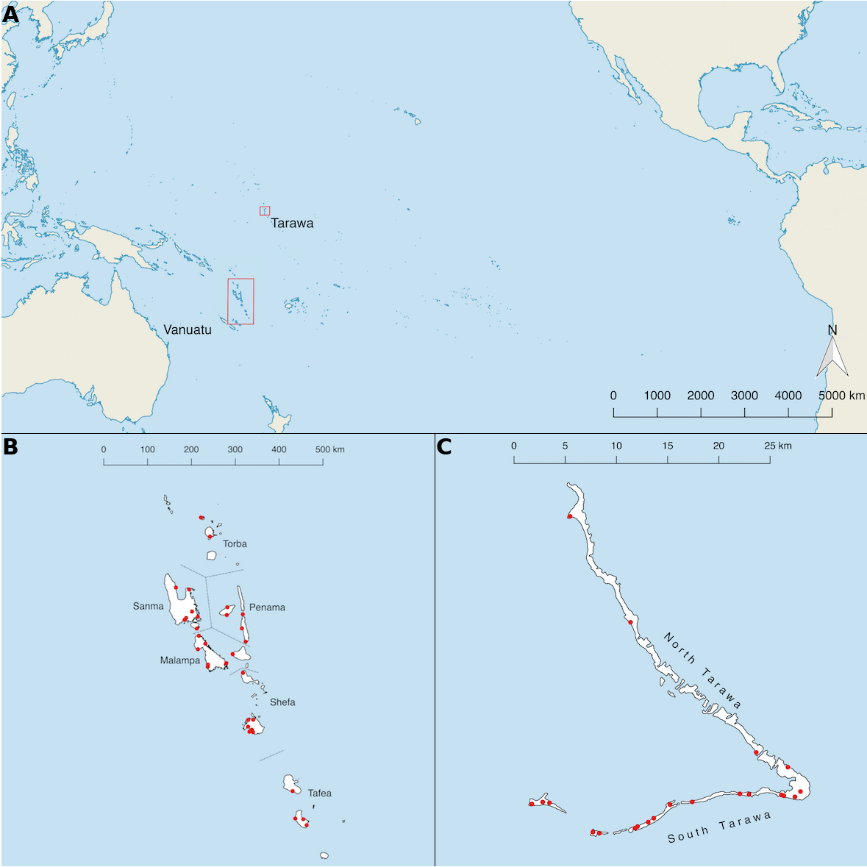 Figure 1. (A) Location of evaluation units surveyed in 2016. (B) Cluster locations (red dots) in Vanuatu. (C) Cluster locations (red dots) in Tarawa, Kiribati. Shapefiles obtained from Database of Global Administrative Areas (www.gadm.org).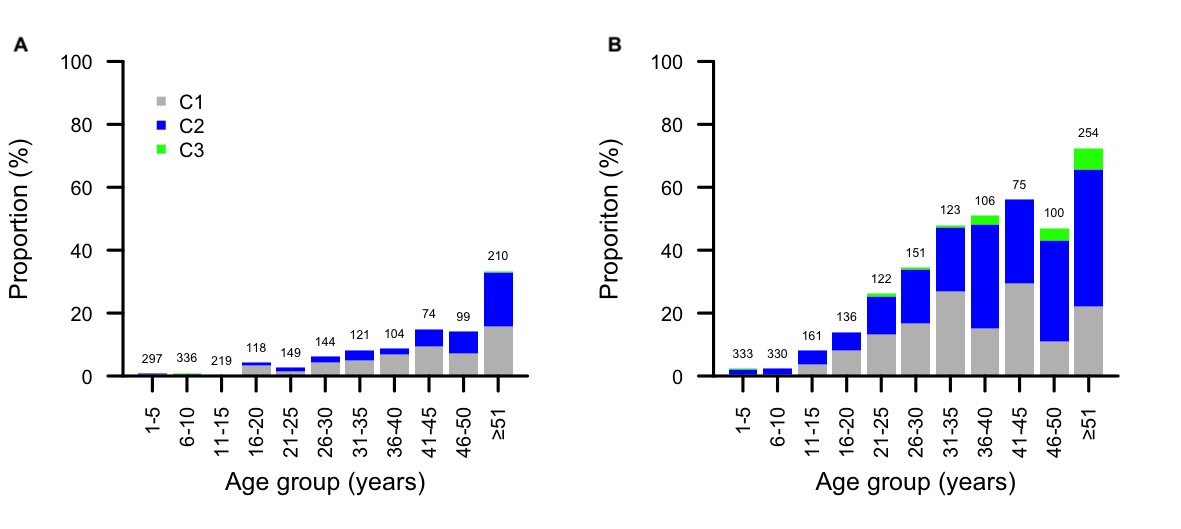 Figure 2. Age-specific prevalence of conjunctival scar grade in (A) Vanuatu (n=1871) and (B) Tarawa, Kiribati (n=1891). Group sizes are displayed above each bar. C0: No scarring on the conjunctiva (not shown); C1: Mild: Fine, scattered scars on the upper tarsal conjunctiva or scars on other parts of the conjunctiva; C2: Moderate: more severe scarring, but without shortening or distortion of the upper tarsus; C3: Severe: Scarring with distortion of the upper tarsus [22].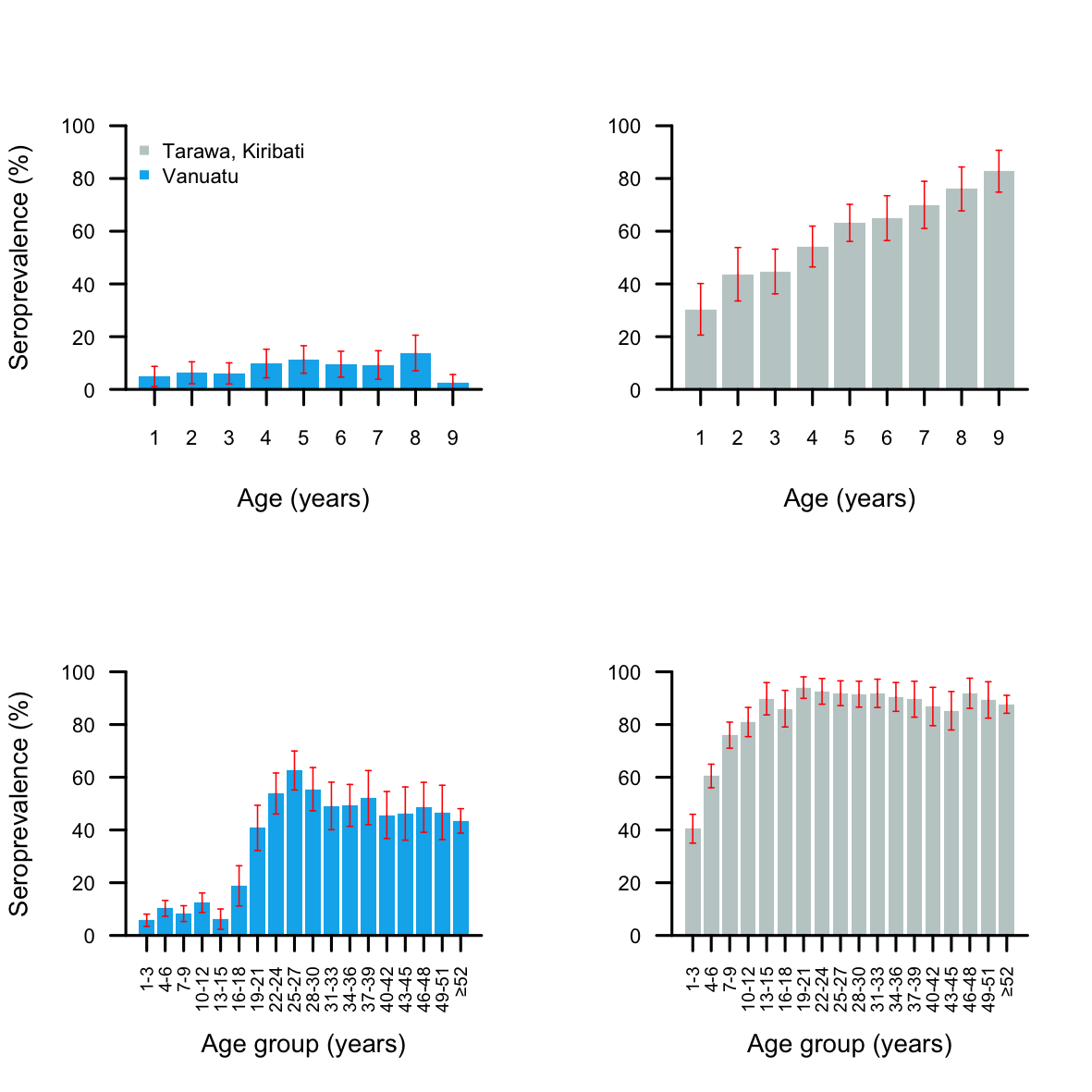 Figure 3. Upper panels show age-specific anti-Pgp3 seroprevalence in children aged 1–9 years in (A) Vanuatu (n = 1084) and (B) Tarawa, Kiribati (n = 1015). Lower panels show age-specific anti-Pgp3 seroprevalence in people of all ages in (C) Vanuatu (n = 3401) and (D) Tarawa, Kiribati (n = 2805). Samples collected June–September 2016. Red whiskers indicate 95% confidence intervals.Table 1. Prevalence of selected signs of trachoma in Vanuatu and Tarawa, Kiribati, 2016.Table 2. Relationship between active trachoma and ocular Ct infection in Vanuatu and Tarawa, Kiribati.EU (population estimate*)Age group (years)Number examined% maleTF TI ± TF Unadjusted* TF prevalence (95% CI)Adjusted* TF prevalence (95% CI)TT (%)Unadjusted TT prevalence (95% CI)Adjusted* TT prevalence (95% CI)Vanuatu (176,828)1–9111252.5184016.5 (14.3–18.7)16.5 (14.3–18.7)---Vanuatu (176,828)10–1441851.9600 -----Vanuatu (176,828)≥15194042.115 0--00 (0.0–0.2)0 (0.0–0.3)Tarawa (63,017)1–9105949.5436741.1 (38.1–44.1)38.2(35.7–41.5)---Tarawa (63,017)10–1425253.61416-----Tarawa (63,017)≥15161131.8119 30--181.1 (0.6–1.6)0.8 (0.4-1.2)* Population estimates and age/gender adjustments calculated using most recent census data in Vanuatu (20) and Kiribati (21). TF estimates were adjusted for age and gender in one-year age bands and TT estimates were adjusted for age and gender in five-year age bands.CI: confidence interval; EU: evaluation unit; TF: trachomatous inflammation—follicular; TI: trachomatous inflammation—intense; TT: trachomatous trichiasis* Population estimates and age/gender adjustments calculated using most recent census data in Vanuatu (20) and Kiribati (21). TF estimates were adjusted for age and gender in one-year age bands and TT estimates were adjusted for age and gender in five-year age bands.CI: confidence interval; EU: evaluation unit; TF: trachomatous inflammation—follicular; TI: trachomatous inflammation—intense; TT: trachomatous trichiasis* Population estimates and age/gender adjustments calculated using most recent census data in Vanuatu (20) and Kiribati (21). TF estimates were adjusted for age and gender in one-year age bands and TT estimates were adjusted for age and gender in five-year age bands.CI: confidence interval; EU: evaluation unit; TF: trachomatous inflammation—follicular; TI: trachomatous inflammation—intense; TT: trachomatous trichiasis* Population estimates and age/gender adjustments calculated using most recent census data in Vanuatu (20) and Kiribati (21). TF estimates were adjusted for age and gender in one-year age bands and TT estimates were adjusted for age and gender in five-year age bands.CI: confidence interval; EU: evaluation unit; TF: trachomatous inflammation—follicular; TI: trachomatous inflammation—intense; TT: trachomatous trichiasis* Population estimates and age/gender adjustments calculated using most recent census data in Vanuatu (20) and Kiribati (21). TF estimates were adjusted for age and gender in one-year age bands and TT estimates were adjusted for age and gender in five-year age bands.CI: confidence interval; EU: evaluation unit; TF: trachomatous inflammation—follicular; TI: trachomatous inflammation—intense; TT: trachomatous trichiasis* Population estimates and age/gender adjustments calculated using most recent census data in Vanuatu (20) and Kiribati (21). TF estimates were adjusted for age and gender in one-year age bands and TT estimates were adjusted for age and gender in five-year age bands.CI: confidence interval; EU: evaluation unit; TF: trachomatous inflammation—follicular; TI: trachomatous inflammation—intense; TT: trachomatous trichiasis* Population estimates and age/gender adjustments calculated using most recent census data in Vanuatu (20) and Kiribati (21). TF estimates were adjusted for age and gender in one-year age bands and TT estimates were adjusted for age and gender in five-year age bands.CI: confidence interval; EU: evaluation unit; TF: trachomatous inflammation—follicular; TI: trachomatous inflammation—intense; TT: trachomatous trichiasis* Population estimates and age/gender adjustments calculated using most recent census data in Vanuatu (20) and Kiribati (21). TF estimates were adjusted for age and gender in one-year age bands and TT estimates were adjusted for age and gender in five-year age bands.CI: confidence interval; EU: evaluation unit; TF: trachomatous inflammation—follicular; TI: trachomatous inflammation—intense; TT: trachomatous trichiasis* Population estimates and age/gender adjustments calculated using most recent census data in Vanuatu (20) and Kiribati (21). TF estimates were adjusted for age and gender in one-year age bands and TT estimates were adjusted for age and gender in five-year age bands.CI: confidence interval; EU: evaluation unit; TF: trachomatous inflammation—follicular; TI: trachomatous inflammation—intense; TT: trachomatous trichiasis* Population estimates and age/gender adjustments calculated using most recent census data in Vanuatu (20) and Kiribati (21). TF estimates were adjusted for age and gender in one-year age bands and TT estimates were adjusted for age and gender in five-year age bands.CI: confidence interval; EU: evaluation unit; TF: trachomatous inflammation—follicular; TI: trachomatous inflammation—intense; TT: trachomatous trichiasis* Population estimates and age/gender adjustments calculated using most recent census data in Vanuatu (20) and Kiribati (21). TF estimates were adjusted for age and gender in one-year age bands and TT estimates were adjusted for age and gender in five-year age bands.CI: confidence interval; EU: evaluation unit; TF: trachomatous inflammation—follicular; TI: trachomatous inflammation—intense; TT: trachomatous trichiasisEvaluation unitddPCR (%)TF ± TI in the right eyeTF ± TI in the right eyeTF ± TI in the right eyeEvaluation unitddPCR (%)NoYesTotalVanuatuNegative731 (98.3)152 (98.1)883 (98.2)VanuatuPositive13 (1.7)3 (1.9)16 (1.8)VanuatuTotal744155899TarawaNegative521 (83.0)195 (51.2)716 (71.0)TarawaPositive107 (17.0)186 (48.8)293 (29.0)TarawaTotal628 3811009